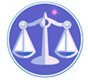 【更新】2018/10/4【編輯著作權者】黃婉玲（建議使用工具列--〉檢視--〉文件引導模式/功能窗格）（參考題庫~本文只收錄部份頁面,且部份無法超連結其他位置及檔案）《《社會學申論題庫彙編》共155單元》》》【其他科目】。S-link123總索引。01警察&海巡考試。02司法特考&專技考試。03公務人員考試◆◇各年度考題◆◇　　　　　　　　　　　　　　　　　　　　　　　　　　　　　　　　　　　　　　　　　　　回目錄(4)〉〉回首頁〉〉103年(11)10301。（4）103年公務人員特種考試身心障礙人員三等考試。勞工行政103年公務人員特種考試身心障礙人員考試試題30270【考試別】身心障礙人員考試【等別】三等考試【類科】勞工行政【科目】社會學【考試時間】2小時　　一、針對社會中的貧富差距現象，特別是窮人之所以貧窮的原因，學界曾出現貧窮文化理論（culture of poverty theory）及貧窮情境理論（situation view of poverty）兩種不同觀點。試說明及比較這兩種理論的論點，並提出評論。（25分）　　二、不少社會學家認為，西方民主政治發展與資本主義社會之間最重要的關聯，在於市民社會（civil society）的建立。何謂市民社會？為何市民社會的存在有利於民主政治的發展？這種說法適用於1970年代末期以來臺灣市民社會的逐漸興起嗎？（25分）　　三、社會學者研究社會問題時，大體還是以結構功能論、社會衝突論及象徵互動論為主，對於同一個社會現象及問題，經常會有不同的看法。試以環境污染問題為例，說明這三種理論觀點可能提出的不同解釋。（25分）　　四、十八、十九世紀以來，國家機器紛紛在世界各地興起，成為現代社會形成的特徵，包括我國在內。現代國家機器的意義是什麼？它與過去的遊牧或農業社會體系有何差異？（25分）　　　　　　　　　　　　　　　　　　　　　　　　　　　　　　　　　　　　　　　　　　　回目錄(7)〉〉回首頁〉〉10302。（7）103年特種考試交通事業鐵路人員考試。財經廉政103年特種考試交通事業鐵路人員考試試題70170【等別】高員三級鐵路人員考試【類科】財經廉政【科目】社會學【考試時間】2小時　　一、何謂「社會化」（socialization）與「再社會化」（re-socialization）？並舉任何一個再社會化制度為例，說明「再社會化」困難的原因。（25分）　　二、何謂「文化相對性」（cultural relativism）？並以此申論我們應以何種態度來面對臺灣的新移民家庭？（25分）　　三、請說明人力資本理論（human capital theory）與社會資本理論（social capital theory）的意義為何？並舉例申論這兩個理論可以應用在那些領域？（25分）　　四、何謂偏差行為（deviant behavior）？生理學、心理學和社會學對偏差行為有何不同的解釋觀點？並舉例申論我們可以採取那些預防措施？（25分）。107年(8)。106年(9)。105年(9)。104年(9)。103年(11)。102年(11)。101年(9) *。100年(11)。99年(9)。98年(8)。97年(7)。96年(9)。95年(6)。94年(13)。93年(9)。92年(12)。91年(5)。107年(8)。106年(9)。105年(9)。104年(9)。103年(11)。102年(11)。101年(9) *。100年(11)。99年(9)。98年(8)。97年(7)。96年(9)。95年(6)。94年(13)。93年(9)。92年(12)。91年(5)。107年(8)。106年(9)。105年(9)。104年(9)。103年(11)。102年(11)。101年(9) *。100年(11)。99年(9)。98年(8)。97年(7)。96年(9)。95年(6)。94年(13)。93年(9)。92年(12)。91年(5)（1）特種考試地方政府公務人員~。三等。*01社會行政等〈社會學〉*02都市計畫行政〈都市社會學〉*03體育行政〈運動社會學〉*04四等。考試社會行政等。106年01。105年01。105年02。104年01。103年01。103年03*。102年01。102年03。101年01。101年03*。100年01。100年03。99年01。99年03。98年01。98年03*。97年01。97年 03。96年01。96年02。95年01。95年03*。94年01-1。94年01-2。94年02-1。94年02-2*。94年03。94年04-1。94年04-2。93年01。93年02。93年04*。92年01。92年02。92年04。91年01。91年04（2）公務人員高等考試三級考試~*01社會行政〈社會學〉*02都市計畫行政〈都市社會學〉*03體育行政〈運動社會學〉*04宗教行政〈宗教社會學〉。107年01。107年03。107年04。106年01。106年03*。105年01。105年03。105年04。104年01。104年03*。103年01。103年03。103年04。102年01。102年03。102年04*。101年01。101年03。101年04。100年01。100年03。100年04*。99年01。99年03。99年04。98年01。98年04*。97年01。97年 03。96年01。96年 03。95年01。95年03*。94年01。94年02。94年03。93年01。93年03*。92年01。92年02。91年（3）特種考試退除役軍人轉任公務人員考試*。社會行政、法律廉政、勞工行政。106年。104年。102年。100年。98年。96年。93年（4）*公務人員特種考試身心障礙人員三等考試*。勞工行政、社會行政。107年。106年。103年。102年*。101年。100年。97年。96年。95年。93年。92年（5）◎法務部調查局調查人員考試~調查工作組*3A三等& 04四等◎國家安全局國家安全情報人員三等考試~*3B社會組。107年3A。107年04。106年3A。106年04*。105年3A。105年04。104年3A。104年04*。103年3A。103年04。102年3A&3B。102年04*。101年3A&3B。100年3A&3B。99年3A&3B。98年3A&3B*。97年3A。96年3A。92年3B（6）公務人員特種考試原住民族考試~*03三等。社會行政*04四等。社會行政、保育人員。105年03。104年03。103年03。102年03。101年03*。100年03。99年03。99年04。98年04。97年03*。96年03。95年03。94年03。94年04。93年03*。93年04。92年03。92年04。91年03。91年04（7）特種考試交通事業鐵路人員高員三級考試*。法律廉政、財經廉政。107年。104年。103年。101年。100年。99年（8）公務人員升官等薦任考試。社會行政。106年。104年。102年。100年。98年。96年。94年。92年（9）公務人員特種考試一般警察人員三等考試*。犯罪防治人員預防組〈社會學與社會工作〉。107年。106年。105年。104年。103年（10）◎國軍上校以上軍官轉任公務人員。01社會行政*◎公務人員特種考試社會福利工作人員考試。02社會行政。92年01。92年02